УКРАЇНАПРИМОРСЬКА  СІЛЬСЬКА РАДАКІЛІЙСЬКОГО РАЙОНУ ОДЕСЬКОЇ ОБЛАСТІР І Ш Е Н Н Я26.04.2016 р.                                                                                                №  74-VII-VІПро затвердження кошторисної документації на капітальний ремонт дороги по вул. Курортна в с. Приморське та на капітальний ремонт будівлі ДНЗ «Колосок»   	Заслухавши  інформацію  сільського голови Іванова С.І. по даному питанню, на виконання рішення Приморської сільської ради від 29.01.2016 року №46 -VII-IV «Про програму соціально – економічного та культурного розвитку с. Приморського на 2016 рік»,  керуючись ст.26 Закону України “Про місцеве самоврядування в Україні ”  Приморська сільська радаВИРІШИЛА:	1. Затвердити кошторисну документацію на капітальний ремонт дороги по вул. Курортна на суму 1295094,00 грн.          2. Затвердити кошторисну документацію на капітальний ремонт будівлі ДНЗ «Колосок» на суму 249835,00 грн.         3. Контроль за виконанням даного рішення покласти на постійну комісію сільської  ради з питань планування, бюджету та фінансової діяльності (Чкалова Н.О.) Приморський сільський голова                                                           С.І.ІвановУКРАЇНАПРИМОРСЬКА  СІЛЬСЬКА РАДАКІЛІЙСЬКОГО РАЙОНУ ОДЕСЬКОЇ ОБЛАСТІР І Ш Е Н Н Я26.04.2016 р.                                                                                                №  75-VII-VІПро  внесення змін до рішенняПриморської сільської ради від 23.12.2015р. № 28 – VII-III «ПроПриморський сільський бюджетна 2016 рік ”     Розглянувши інформацію головного бухгалтера  по даному питанню, керуючись п.20,ч.4 ст.40 Закону України ” Про місцеве самоврядування в Україні»,згідно змін до Бюджетного Кодексу України від 24.12.2015р.Внести зміни до рішення Приморської сільської ради від 23.12.2015р. № 28 – VII-III “Про Приморський сільський бюджет на 2016 рік ”:1. Зняти планові показники з КФК 100203 «Благоустрій міст,сіл,селищ»  КЕКВ 2240 «Оплата послуг, крім комунальних» -821190,00 грн.( з квітня 2016р.-495900,00 грн. з травня 2016 року -325290,00 грн. та перенести1.1. КФК 250404 «Інші видатки» КЕКВ 2210  «Предмети,матеріали, обладнання та інвентар» +50000,00 грн. на квітень 2016 року;1.2. КФК 100103 «Дотація житлово-комунальному господарству» КЕКВ 2610 «Субсидії та поточні трансферти підприємствам(установам,організаціям» +11290,00 грн. на квітень 2016 року.             2. Згідно ст. 71 Бюджетного Кодексу України  кошти,що передаються з загального   фонду до спеціального фонду бюджету (бюджет розвитку) у сумі 759900,00 грн. перенаправити до спеціального фонду з  подальшим використанням на  функцію:             2.1. КФК 100203 «Благоустрій міст, сіл,селищ»  КЕКВ 3132 «Капітальний ремонт   інших об’єктів» +510 000,00 грн.(на квітень 2016р.+434610,00 грн. та на травень 2016 року +75390,00 грн.)- капітальний ремонт дороги по вул. Курортна.              2.2. КФК 180410 «Інші видатки,пов’язані з економічною діяльністю КЕКВ 3132 КЕКВ 3132 «Капітальний ремонт інших об’єктів» +249900,00 грн.( на травень 2016 року) (капітальний ремонт будівлі ДНЗ «Колосок»)Контроль за виконанням даного рішення покласти на постійну комісію сільської    ради з питань планування,бюджету та фінансової діяльності (Чкалова Н.О.) Приморський сільський голова                                                    С.І.ІвановУКРАЇНАПРИМОРСЬКА  СІЛЬСЬКА РАДАКІЛІЙСЬКОГО РАЙОНУ ОДЕСЬКОЇ ОБЛАСТІР І Ш Е Н Н Я26.04.2016 р.                                                                                                №  76-VII-VІПро затвердження рішень  виконавчого комітету сільської ради, включених до протоколів № 01 від 13.11.2015 р., № 02 від 17.12.2015 р., № 01 від 20.01.2016 р., № 02 від 16.02.2016 р., № 03 від 10.03.2016 р., № 04 від 13.04.2016 р. та розпоряджень  сільського голови, прийнятих у міжсесійний період     Заслухавши та обговоривши інформацію головного бухгалтера сільської ради Чкалової Н.О. по даному питанню, керуючись п.23 ч.1 ст.26 Закону України «Про місцеве самоврядування в Україні», Приморська сільська рада ВИРІШИЛА:Затвердити такі рішення  виконавчого комітету сільської ради, включених до протоколів № 01 від 13.11.2015 р., № 02 від 17.12.2015 р., № 01 від 20.01.2016 р., № 02 від 16.02.2016 р., № 03 від 10.03.2016 р., № 04 від 13.04.2016 р.:№ 03 від 13.11.2015 р. «Про виділення коштів з місцевого бюджету для надання матеріальної   допомоги  Черновій Л.В.»;№ 04 від 17.12.2015 р. «Про виділення коштів з місцевого бюджету для надання матеріальної допомоги дітям – інвалідам та інвалідам села»;№ 05 від 17.12.2015 р. «Про виділення коштів з місцевого бюджету для надання матеріальної допомоги»;  № 02 від 20.01.2016 р. «Про виділення коштів з місцевого бюджету для надання матеріальної допомоги»;№ 10 від 16.02.2016 р. «Про виділення коштів з місцевого бюджету для надання матеріальної допомоги учасникам бойових дій»; № 11 від 16.02.2016 р. «Про виділення коштів з місцевого бюджету для надання матеріальної допомоги»;№ 14 від 10.03.2016 р. «Про виділення коштів з місцевого бюджету для надання матеріальної допомоги»;№ 16 від 13.04.2016 р. «Про виділення коштів з місцевого бюджету для надання матеріальної допомоги»;№ 17 від 13.04.2016 р. «Про виділення коштів з місцевого бюджету для надання матеріальної допомоги учасникам ліквідації наслідків аварії на ЧАЕС»;№18 від 13.04.2016 р. «Про відзначення 71-ої річниці Перемоги».Затвердити такі розпорядження сільського голови, прийняті у міжсесійний період: № 03 від 27.01.2016 р. «Про  внесення змін до рішення Приморської сільської ради від 23.12.2015р. № 28 – VII-III «Про Приморський сільський бюджет на 2016 рік ”»;№06 від 10.03.2016 р. «Про  внесення змін до рішення Приморської сільської ради від 23.12.2015р. № 28 – VII-III «Про Приморський сільський бюджет на 2016 рік ”»;№ 08а  від 24.03.2016 р., «Про  внесення змін до рішення Приморської сільської ради від 23.12.2015р. № 28 – VII-III «Про Приморський сільський бюджет на 2016 рік ”»;№09 від 14.04.2016 р. «Про  внесення змін до рішення Приморської сільської ради від 23.12.2015р. № 28 – VII-III «Про Приморський сільський бюджет на 2016 рік ”».Контроль за виконанням даного рішення покласти на постійну комісію сільської ради з питань планування, бюджету та фінансової діяльності (Чкалова Н.О.)Приморський сільський голова                                                              С.І.ІвановУКРАЇНАПРИМОРСЬКА  СІЛЬСЬКА РАДАКІЛІЙСЬКОГО РАЙОНУ ОДЕСЬКОЇ ОБЛАСТІР І Ш Е Н Н Я26.04.2016 р.                                                                                                №  77-VII-VІПро  надання дозволу на розроблення проекту землеустрою щодо відведення земельної ділянки в довгострокову оренду строком на 49 років для індивідуального дачного будівництва  на території с. Приморське 	Розглянувши заяву з додатками гр..Тарасюка  Олександра Сергійовича щодо надання дозволу на розроблення проекту землеустрою щодо відведення земельної ділянки в довгострокову  оренду строком на 49 років для індивідуального дачного будівництва за адресою:  Одеська область, Кілійський район, с. Приморське, керуючись ст. 26 Закону України «Про місцеве самоврядування в Україні», ст.ст. 12, 93, 124, 123 Земельного кодексу України, ст. 5, 12 Закону України «Про охорону земель», Приморська сільська радаВИРІШИЛА:1. Надати дозвіл Тарасюку Олександру Сергійовичу, ідентифікаційний номер - ХХХХХХХХХХ на розроблення проекту землеустрою щодо відведення земельної ділянки площею 0,0817 га в довгострокову оренду строком на 49 років для індивідуального дачного будівництва із земель рекреаційного призначення за адресою:  Одеська область, Кілійський район, с. Приморське.2. Зобов’язати гр..Тарасюка О.С. замовити в землевпорядній організації виготовлення проекту землеустрою та надати його до 26.04.2017 року для розгляду та затвердження на сесії в установленому законом порядку. 3. Контроль за виконанням даного рішення покласти на постійну комісію Приморської сільської ради з земельних питань, архітектури, містобудування, благоустрою і охорони  навколишнього середовища (Комарова Н.П.).Приморський сільський голова					С.І. ІвановУКРАЇНАПРИМОРСЬКА  СІЛЬСЬКА РАДАКІЛІЙСЬКОГО РАЙОНУ ОДЕСЬКОЇ ОБЛАСТІР І Ш Е Н Н Я26.04.2016 р.                                                                                                №  78-VII-VІПро  заяви громадян гр.. Павлова Василя Панасовича, Соловйової Марії Григорівни, Гаврюшенка Олега ЮрійовичаРозглянувши заяви громадян України, та  керуючись ст. 12 Земельного кодексу України, ст. 26 Закону України «Про місцеве самоврядування в Україні, з метою впорядкування та розвитку території рекреаційної зони с. Приморського,  Приморська сільська радаВИРІШИЛА:В зв’язку з тим, що виконавчим комітетом Приморської сільської ради не планується розробляти детальний план території в рекреаційній зоні с. Приморського (район бази відпочинку «Лето»)  відмовити гр.. Павлову Василю Панасовичу, Соловйовій Марії Григорівні, Гаврюшенку Олегу Юрійовичу на подані заяви.Зарезервувати земельну ділянку в районі  бази відпочинку «Лето» орієнтовною площею 0,3500 га із земель рекреаційного призначення, для надання послуг у сфері відпочинку та розваг (атракціонної техніки).Контроль за виконанням даного рішення покласти на сільського голову Іванова С.І. та на постійну комісію Приморської сільської ради із земельних питань, архітектури, містобудування, благоустрою і охорони навколишнього середовища     ( Комарова Н.П. ).   Приморський сільський голова                                                 С.І. ІвановУКРАЇНАПРИМОРСЬКА  СІЛЬСЬКА РАДАКІЛІЙСЬКОГО РАЙОНУ ОДЕСЬКОЇ ОБЛАСТІР І Ш Е Н Н Я26.04.2016 р.                                                                                                №  79-VII-VІПро надання дозволу ФО-П Жипа С.І. на проведення інвентаризації земель 	Розглянувши клопотання  з додатками ФО-П Жипа Світлани Іванівни на проведення інвентаризації земель на території с. Приморського, керуючись ст. 26 Закону України «Про місцеве самоврядування в Україні», ст. 35 Закону України «Про землеустрій», ст. 12 Земельного кодексу України, Постановою КМУ від 23 травня 2012 р. № 513 «Про затвердження Порядку проведення інвентаризації земель», Приморська сільська радаВИРІШИЛА:Надати дозвіл ФО-П Жипа С.І. на проведення інвентаризації земельної ділянки площею 0,4954 га, яка  передана в оренду, згідно договору оренди земельної ділянки, зареєстрований у Кілійському районному відділі Одеської регіональної філії Ц ДЗК від 01 жовтня 2010р. за №041052200146, (кадастровий номер земельної ділянки 5122383000:02:001:0393) для розміщення, експлуатації та обслуговування бази відпочинку «Фрегат».Зобов’язати ФО-П Жипа С.І. розробити технічну документацію із землеустрою щодо проведення інвентаризації земельної ділянки.Контроль за виконанням даного рішення покласти на постійну комісію Приморської сільської ради з земельних питань, архітектури, містобудування, благоустрою і охорони  навколишнього середовища (Комарова Н.П.).Приморський сільський голова                                                 С.І. ІвановУКРАЇНАПРИМОРСЬКА  СІЛЬСЬКА РАДАКІЛІЙСЬКОГО РАЙОНУ ОДЕСЬКОЇ ОБЛАСТІР І Ш Е Н Н Я26.04.2016 р.                                                                                                №  80-VII-VІПро надання дозволу ПрАТ «Київ-Дніпровське МППЗТ»  на розроблення детального плану території розміщення бази відпочинку «Транспортник» на території с. Приморського	Розглянувши клопотання  з додатками ПрАТ «Київ-Дніпровське МППЗТ» на розроблення детального плану території  розміщення бази відпочинку «Транспортник» на території с. Приморського, керуючись ст. 26 Закону України «Про місцеве самоврядування в Україні», ст.ст. 17, 21, 25 Закону України «Про регулювання містобудівної діяльності», відповідно до Наказу Міністерства регіонального розвитку, будівництва та житлово – комунального господарства України від 16.11.2011 р. №290 «Про затвердження порядку розроблення містобудівної документації», та з метою впорядкування території рекреаційної зони с. Приморського,  Приморська сільська радаВИРІШИЛА:Надати дозвіл  Приватному акціонерному товариству «Київ-Дніпровське  міжгалузеве підприємство промислового залізничного транспорту» на розроблення детального плану території розміщення бази відпочинку «Транспортник» на території с. Приморського, на земельній ділянці площею 0,2340 га.Покласти функції замовника на розробку детального плану території на виконком Приморської сільської ради.Фінансування робіт із розроблення детального плану території здійснити за рахунок коштів ПрАТ «Київ-Дніпровське МППЗТ».Після розроблення, погодження та проведення громадських слухань, подати зазначений детальний план території на затвердження Приморської сільської ради.Контроль за виконанням даного рішення покласти на постійну комісію Приморської сільської ради із земельних питань, архітектури, містобудування, благоустрою і охорони навколишнього середовища (Комарова Н.П.).Приморський сільський голова                                                 С.І. ІвановУКРАЇНАПРИМОРСЬКА  СІЛЬСЬКА РАДАКІЛІЙСЬКОГО РАЙОНУ ОДЕСЬКОЇ ОБЛАСТІР І Ш Е Н Н Я26.04.2016 р.                                                                                                №  81-VII-VІПро укладення договору оренди земельної ділянкиКеруючись с. 26 Законом України «Про місцеве самоврядування в Україні», ст.7, 16, 31 Закону України «Про оренду землі», в зв’язку зі смертю фізичної особи – орендаря Карбуняна Михайла Павловича (договір оренди земельної ділянки, зареєстрований  у Відділі Держкомзему у Кілійському районі Одеської області за №512230004000281 від 20.01.2012 року),  розглянувши заяву гр.. Карбунян Любові Панасівни та Карбунян Анастасії Михайлівни, які є спадкоємцями майна Карбуняна М.П., про надання дозволу на укладання договору оренди земельної ділянки площею 0,5010 га на території с. Приморське, Кілійського району Одеської області  Приморська сільська радаВИРІШИЛА:Доручити Приморському сільському голові Іванову С.І. укласти з гр. гр. Карбунян Любов’ю Панасівною та Карбунян Анастасією Михайлівною  договір  оренди земельної ділянки площею 0,5010 га, строком на 45 рік  без зміни цільового призначення:  для будівництва та обслуговування об’єктів рекреаційного призначення – для будівництва, експлуатації  та обслуговування  бази відпочинку в рекреаційній зоні с. Приморського Кілійського району Одеської області (кадастровий номер земельної ділянки: 5122383000:02:001:0413).Гр. Карбунян Л.П. та гр.. Карбунян А.М.  зареєструвати договір оренди земельної ділянки  відповідно до вимог чинного законодавства.3. Контроль за виконанням даного рішення покласти на постійну комісію Приморської сільської ради із земельних питань, архітектури, містобудування, благоустрою і охорони навколишнього середовища (Комарову Н.П.).Приморський сільський голова		           			С.І. ІвановУКРАЇНАПРИМОРСЬКА  СІЛЬСЬКА РАДАКІЛІЙСЬКОГО РАЙОНУ ОДЕСЬКОЇ ОБЛАСТІР І Ш Е Н Н Я26.04.2016 р.                                                                                                №  82-VII-VІПро затвердження проекту землеустрою щодо відведення земельної ділянки у власність для ведення садівництва  на території  с.  Приморського та передачі у власність земельної ділянки  для ведення садівництва  на території  с.  Приморського	Розглянувши  заяви громадян щодо затвердження проекту землеустрою щодо відведення земельних ділянок  у власність для ведення садівництва на території с. Приморського Кілійського району Одеської області та передачі земельної ділянки  у власність для ведення садівництва на території с. Приморського Кілійського району Одеської області,  враховуючи  Витяги  з Державного  земельного  кадастру  про  земельну  ділянку,  керуючись  ст. 12, 118, 121, Земельного кодексу України,  ст.26 Закону України «Про місцеве самоврядування в Україні», ст.50 Закону України «Про землеустрій», п.5 ст.16 Закону України  « Про  Державний  Земельний  кадастр» Приморська сільська радаВИРІШИЛА:            1.  Затвердити проект землеустрою щодо відведення земельної ділянки у власність для ведення садівництва на території с. Приморського Кілійського району Одеської області та передати земельну ділянку у власність Павлову Віталію Андрійовичу, ідентифікаційний номер - ХХХХХХХХХХ, земельну ділянку загальною площею 0,1000 га (кадастровий номер земельної ділянки 5122383000:02:001:1399) для ведення садівництва на території с. Приморського Кілійського району Одеської області.            2.  Затвердити проект землеустрою щодо відведення земельної  ділянки у власність для ведення садівництва на території с. Приморського Кілійського району Одеської області та передати земельну ділянку у власність Павловій Ганні Миколаївні, ідентифікаційний номер - ХХХХХХХХХХ , земельну ділянку загальною площею 0,1000 га (кадастровий номер земельної ділянки 5122383000:02:001:1400 для ведення садівництва на території с. Приморського Кілійського району Одеської області.            3.  Затвердити проект землеустрою щодо відведення земельної  ділянки у власність для ведення садівництва на території с. Приморського Кілійського району Одеської області та передати земельну ділянку у власність Кракатиці Яні Вячеславівні, ідентифікаційний номер - ХХХХХХХХХХ , земельну ділянку загальною площею 0,1000 га (кадастровий номер земельної ділянки 5122383000:02:001:1401 для ведення садівництва на території с. Приморського Кілійського району Одеської області.   4. Зареєструвати громадянам  речове право на  земельні ділянки у встановленому законодавством порядку.   5. Контроль за виконанням даного рішення покласти на постійну комісію сільської ради з земельних питань, сільського господарства, благоустрою  та захисту навколишнього  середовища (Комарова Н.П.).Приморський сільський голова                                                   С.І. ІвановУКРАЇНАПРИМОРСЬКА  СІЛЬСЬКА РАДАКІЛІЙСЬКОГО РАЙОНУ ОДЕСЬКОЇ ОБЛАСТІР І Ш Е Н Н Я26.04.2016 р.                                                                                                №  83-VII-VІПро затвердження проекту землеустрою щодо відведення у власність  земельної ділянки для будівництва і обслуговування жилого будинку, господарських будівель і споруд (присадибна ділянка)  та передачі у власність земельної ділянки  для будівництва і обслуговування жилого будинку, господарських будівель і споруд (присадибна ділянка) на території с. ПриморськогоРозглянувши заяву Кудрявцевої Людмили Олександрівни   з додатками щодо затвердження проекту землеустрою щодо відведення у власність  земельної ділянки та передачі у власність земельної ділянки  для будівництва і обслуговування жилого будинку, господарських будівель і споруд (присадибна ділянка) на території с. Приморського, враховуючи  Витяг  з Державного  земельного  кадастру  про  земельну  ділянку,  керуючись  ст. 12, 118, 121, Земельного кодексу України,  ст.26 Закону України «Про місцеве самоврядування в Україні», ст.50 Закону України «Про землеустрій», п.5 ст.16 Закону України  « Про  Державний  Земельний  кадастр» Приморська сільська радаВИРІШИЛА:1. Затвердити проект землеустрою щодо відведення земельної ділянки у власність для будівництва і обслуговування жилого будинку, господарських будівель і споруд (присадибна ділянка) та передати у власність   Кудрявцевій Людмилі Олександрівні, ідентифікаційний номер - ХХХХХХХХХХ , земельну ділянку загальною площею 0,1662 га (кадастровий номер земельної ділянки 5122383000:02:001:1402) за адресою: Одеська область, Кілійський район, с. Приморське, вулиця Бочковича,53 для будівництва і обслуговування жилого будинку, господарських будівель і споруд (присадибна ділянка).2. Зареєструвати Кудрявцевій Л.О.  речове право на  земельну ділянку у встановленому законодавством порядку.     3. Контроль за виконанням даного рішення покласти на постійну комісію Приморської сільської ради з земельних питань, архітектури, містобудування, благоустрою і охорони  навколишнього середовища (Комарова Н.П.).Приморський сільський голова                                                 С.І. ІвановУКРАЇНАПРИМОРСЬКА  СІЛЬСЬКА РАДАКІЛІЙСЬКОГО РАЙОНУ ОДЕСЬКОЇ ОБЛАСТІР І Ш Е Н Н Я26.04.2016 р.                                                                                                №  84-VII-VІПро затвердження детального плану території для експлуатації і обслуговування кафе «Бриз» за адресою: с. Приморське Кілійського району Одеської області	Розглянувши  клопотання  ФО-П Лебеденко Наталії Петрівни  щодо затвердження детального  плану території  для експлуатації і обслуговування кафе «Бриз», керуючись ст. 26 Закону України «Про місцеве самоврядування в Україні», ст.ст. 12, 123 Земельного кодексу України, ст. 17 Закону України «Про основи містобудування», Закону України «Про регулювання містобудівної діяльності», ст. 5, 12 Закону України «Про охорону земель», Приморська сільська радаВИРІШИЛА:1.  Затвердити детальний план території розміщення для експлуатації і обслуговування кафе «Бриз» за адресою: с. Приморське, Кілійського району Одеської області,  на земельній ділянці площею 0,0458 га.2.   Контроль за виконанням даного рішення покласти на постійну комісію Приморської сільської ради з земельних питань, архітектури, містобудування, благоустрою і охорони  навколишнього середовища (Комарову Н.П.).Приморський сільський голова                                                 С.І. ІвановУКРАЇНАПРИМОРСЬКА  СІЛЬСЬКА РАДАКІЛІЙСЬКОГО РАЙОНУ ОДЕСЬКОЇ ОБЛАСТІР І Ш Е Н Н Я26.04.2016 р.                                                                                                №  85-VII-VІПро надання дозволу гр..  Лебеденко Н.П. на розроблення проекту  землеустрою щодо відведення земельної ділянки в довгострокову оренду строком на 49 років для експлуатації і обслуговування кафе «Бриз» на території с. Приморське	Розглянувши клопотання  гр.. Лебеденко Наталії Петрівни про надання дозволу на розроблення проекту землеустрою щодо відведення земельної ділянки площею 0,0458 га в довгострокову оренду строком на 49 років для експлуатації та обслуговування кафе «Бриз», керуючись ст. 26 Закону України «Про місцеве самоврядування в Україні», ст.ст. 12, 123, 124, 134 Земельного кодексу України, ст. 17 Закону України «Про основи містобудування», Закону України «Про регулювання містобудівної діяльності», ст. 5, 12 Закону України «Про охорону земель», Приморська сільська радаВИРІШИЛА:Надати дозвіл  гр..  Лебеденко Наталії Петрівні  на розроблення проекту землеустрою щодо відведення земельної ділянки площею 0,0458 га в довгострокову оренду строком на 49 років для експлуатації і обслуговування кафе ««Бриз» із земель рекреаційного призначення за адресою:  Одеська область, Кілійський район, с. Приморське.Зобов’язати  гр..  Лебеденко Н.П. замовити в землевпорядній організації виготовлення проекту землеустрою та  надати його для розгляду та затвердження на сесію в установленому законом порядку.            Контроль за виконанням даного рішення покласти на постійну комісію Приморської сільської ради з земельних питань, архітектури, містобудування, благоустрою і охорони  навколишнього середовища (Комарова Н.П.).Приморський сільський голова                                                    С.І. ІвановУКРАЇНАПРИМОРСЬКА  СІЛЬСЬКА РАДАКІЛІЙСЬКОГО РАЙОНУ ОДЕСЬКОЇ ОБЛАСТІР І Ш Е Н Н Я26.04.2016 р.                                                                                                №  86-VII-VІПро надання згоди на передачу в суборенду земельної ділянки            Розглянувши клопотання Демидова Андрія Григоровича  про надання згоди на передачу в суборенду земельної ділянки площею 0,0837 га, погодження орендаря Андонія Анатолія Антиповича, на передачу в суборенду орендованої земельної ділянки , згідно  договору оренди земельної ділянки від 01.11.2014 р., зареєстрований у Державному  реєстрі  речових  прав  на   нерухоме   майно   27 лютого 2015  року  за  № 8926380, керуючись ст. 8 Закону України “Про оренду землі” , п.34 ч.1 ст. 26 Закону України “Про місцеве самоврядування в Україні”, Приморська сільська радаВИРІШИЛА:1. Надати згоду гр..Андонію Анатолію Антиповичу  на передачу в суборенду строком на 48 років орендовану земельну ділянку площею 0,0837 га (кадастровий номер 5122383000:02:001:1168), згідно  договору оренди земельної ділянки від 01.11.2014р., зареєстрований у Державному  реєстрі  речових  прав  на   нерухоме   майно   27 лютого 2015  року  за  № 8926380 , розташовану в рекреаційній зоні  с. Приморського  Кілійського району Одеської області гр.. Демидову Андрію Григоровичу без зміни цільового використання: для індивідуального дачного будівництва.                                                                             2. Зобов’язати гр..Андонія А.А.  укласти договір суборенди на земельну ділянку   та зареєструвати його  відповідно до чинного законодавства.3. Контроль за виконанням даного рішення покласти на постійну комісію Приморської сільської ради із земельних питань, архітектури, містобудування, благоустрою і охорони навколишнього середовища (Комарова Н.П.).Приморський сільський голова			                             С.І. Івановвул.. Центральна,13 а, с. Приморське, Кілійський район, Одеська область, 68350 тел.(04843) 34-6-49, 34-7-17,  факс (04843) 34-6-49 код  ЄДРПОУ  04379522e-mail: primsr@ukr.net       http://prymorska-rada.at.uaвул.. Центральна,13 а, с. Приморське, Кілійський район, Одеська область, 68350 тел.(04843) 34-6-49, 34-7-17,  факс (04843) 34-6-49 код  ЄДРПОУ  04379522e-mail: primsr@ukr.net       http://prymorska-rada.at.uaвул.. Центральна,13 а, с. Приморське, Кілійський район, Одеська область, 68350 тел.(04843) 34-6-49, 34-7-17,  факс (04843) 34-6-49 код  ЄДРПОУ  04379522e-mail: primsr@ukr.net       http://prymorska-rada.at.uaвул.. Центральна,13 а, с. Приморське, Кілійський район, Одеська область, 68350 тел.(04843) 34-6-49, 34-7-17,  факс (04843) 34-6-49 код  ЄДРПОУ  04379522e-mail: primsr@ukr.net       http://prymorska-rada.at.uaвул.. Центральна,13 а, с. Приморське, Кілійський район, Одеська область, 68350 тел.(04843) 34-6-49, 34-7-17,  факс (04843) 34-6-49 код  ЄДРПОУ  04379522e-mail: primsr@ukr.net       http://prymorska-rada.at.uaвул.. Центральна,13 а, с. Приморське, Кілійський район, Одеська область, 68350 тел.(04843) 34-6-49, 34-7-17,  факс (04843) 34-6-49 код  ЄДРПОУ  04379522e-mail: primsr@ukr.net       http://prymorska-rada.at.uaвул.. Центральна,13 а, с. Приморське, Кілійський район, Одеська область, 68350 тел.(04843) 34-6-49, 34-7-17,  факс (04843) 34-6-49 код  ЄДРПОУ  04379522e-mail: primsr@ukr.net       http://prymorska-rada.at.uaвул.. Центральна,13 а, с. Приморське, Кілійський район, Одеська область, 68350 тел.(04843) 34-6-49, 34-7-17,  факс (04843) 34-6-49 код  ЄДРПОУ  04379522e-mail: primsr@ukr.net       http://prymorska-rada.at.uaвул.. Центральна,13 а, с. Приморське, Кілійський район, Одеська область, 68350 тел.(04843) 34-6-49, 34-7-17,  факс (04843) 34-6-49 код  ЄДРПОУ  04379522e-mail: primsr@ukr.net       http://prymorska-rada.at.uaвул.. Центральна,13 а, с. Приморське, Кілійський район, Одеська область, 68350 тел.(04843) 34-6-49, 34-7-17,  факс (04843) 34-6-49 код  ЄДРПОУ  04379522e-mail: primsr@ukr.net       http://prymorska-rada.at.uaвул.. Центральна,13 а, с. Приморське, Кілійський район, Одеська область, 68350 тел.(04843) 34-6-49, 34-7-17,  факс (04843) 34-6-49 код  ЄДРПОУ  04379522e-mail: primsr@ukr.net       http://prymorska-rada.at.uaвул.. Центральна,13 а, с. Приморське, Кілійський район, Одеська область, 68350 тел.(04843) 34-6-49, 34-7-17,  факс (04843) 34-6-49 код  ЄДРПОУ  04379522e-mail: primsr@ukr.net       http://prymorska-rada.at.uaвул.. Центральна,13 а, с. Приморське, Кілійський район, Одеська область, 68350 тел.(04843) 34-6-49, 34-7-17,  факс (04843) 34-6-49 код  ЄДРПОУ  04379522e-mail: primsr@ukr.net       http://prymorska-rada.at.ua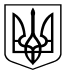 